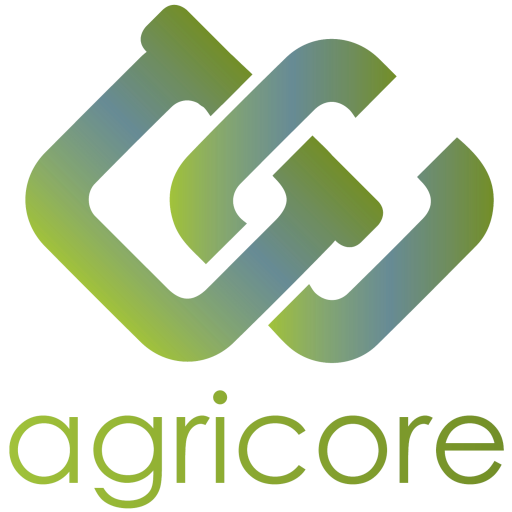 Document InformationVersion HistoryResumen ejecutivo El presente documento es el entregable "D9.5 - Sitio web del proyecto AGRICORE" del proyecto AGRICORE, financiado a través del programa de investigación e innovación Horizonte 2020 de la Unión Europea bajo el acuerdo de subvención nº 816078, y presenta el desarrollo del sitio web del proyecto.Este entregable se genera de acuerdo con la tarea 9.3: Actividades de comunicación contenida en el paquete de trabajo 9: Comunicación y Difusión de AGRICORE. Esta tarea cubre el desarrollo, entre otros materiales de comunicación, de los sitios web interno y externo del proyecto. La creación de ambos sitios, así como el adicional generado para el cluster AGRIMODELS, se describen en este entregable.En general, el propósito de este entregable es documentar el proceso seguido para la implementación de los tres sitios, a saber: https://www.agricore-project.eu, https://www.agrimodels-cluster.eu y el sitio web interno del proyecto.Conclusiones Este entregable contiene toda la información relacionada con el desarrollo de las páginas web del proyecto AGRICORE (públicas y privadas), así como de la del clúster AGRIMODELS. Con la publicación puntual de estas páginas web, el consorcio proporciona una forma fácil de que los interesados externos se hagan una idea del trabajo que se está llevando a cabo en el proyecto AGRICORE (y en los otros que participan en el cluster), así como una forma fácil de contactar con las personas adecuadas dentro de esos consorcios.Para la elaboración de este informe se han tenido en cuenta los siguientes resultados:Project titleAgent-based support tool for the development of agriculture policiesProject acronymAGRICOREProject callH2020-RUR-04-2018-2019Grant number816078Project duration1.09.2019-31.8.2023 (48 months)VersionDescriptionOrganisationDate0.1Inicialización de la plantillaIDENER05.12.20190.2Contribuciones iniciales de contenidoIDENER10.12.20190.3Detalles ampliados sobre la generación de sitios webAXIA15.12.20190.4Inclusión de datos internos del sitio webIDENER17.12.20191.0Versión finalIDENER30.12.2019Número de entregableTítulo del entregableBeneficiario principalTipoNivel de difusiónFecha de vencimientoD9.4Identidad corporativa de AGRICOREAXIAInnovationPáginas web, cumplimentación de patentes, etc.Público4D9.5Página web del proyecto AGRICOREIDENERPáginas web, cumplimentación de patentes, etcPúblico4